OAXACA 2 x 1                                                05 DÍAS / 04 NOCHESSALIDAS: DIARIAS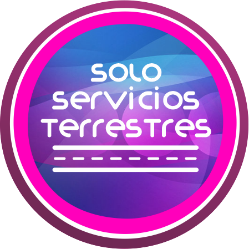 ITINERARIODÍA 01		APTO. OAXACA – OAXACA Recepción en el aeropuerto de Oaxaca. Posteriormente nos trasladaremos al hotel. Tarde libre para disfrutar de la maravillosa ciudad de Oaxaca. Alojamiento en Oaxaca. DÍA 02		OAXACA - CITY TOUR - OAXACA Cita en el lobby del hotel de Oaxaca. Traslado al centro de la ciudad, posteriormente el city tour por los puntos de interés por la ciudad (a pie), donde a través de sabores, colores, aromas y cantera verde vamos descubriendo la historia de nuestra hermosa Oaxaca. Recorremos el Zócalo de la ciudad, declarado patrimonio de la humanidad por la Unesco. Para nuestro.Por la tarde podrán regresar al hotel de Oaxaca. (Traslado cuenta de los pasajeros). Hospedaje. Antijo y paladar podremos degustar en el recorrido chapulines, tortillas, queso y nieves. El tour finaliza en el centro de la ciudad. Alojamiento.DÍA 03		OAXACA – MONTE ALBÁN – ARRAZOLA – SAN BARTOLO COYOTEPEC / OAXACA Cita en el lobby del hotel de Oaxaca. Posteriormente nos trasladaremos a la zona arqueológica de Monte Albán, nos impresionaremos por su gran plaza, el juego de pelota, los danzantes, la tumba siete y mucho más, luego iremos colina abajo hasta encontrar el poblado de San Antonio Arrazola comunidad que nos cautivara con el color y magia que plasma cada artesano.Para finalizar visitaremos San Bartolo Coyotepec, en esta población en esta población a elabora la famosa cerámica de barro negro. Regreso al hotel de Oaxaca.DÍA 04		OAXACA – MITLA – TEOTITLAN DEL VALLE – OAXACA Cita en el lobby del hotel de Oaxaca. Iniciaremos el tour con la visita a la zona arqueológica de Mitla ¨La ciudad de los muertos¨ edificada por los mixtecos, donde admiraremos el sincretismo de sus edificaciones en paredes adornadas con grecas de piedra.Posteriormente degustaremos un rico mezcal, mientras conocemos su proceso artesanal de elaboración de tapetes de lana, además de ello conoceremos el proceso para realizar las tan famosas velas, de una manera que solo este pueblo nos puede mostrar. Regreso al hotel de Oaxaca.DÍA 05		OAXACA – APTO OAXACA   Cita en el lobby del hotel. Dependiendo la hora de salida del vuelo traslado al aeropuerto de Oaxaca para tomar el vuelo de regreso a su destino.-------------------------------------------------------------------------------------------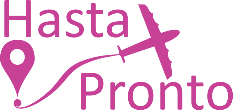 TARIFAS POR HABITACIÓNPrecios validos hasta el 08 de diciembre 2024Precios indicados en moneda nacional, sujeto a disponibilidad y cambio sin previo aviso.Precios no aplican en navidad, año nuevo, eventos especiales, semana santa y verano.Aplica suplemento para extranjeros.Paquete operado en temporada baja.Tarifa de menor aplica hasta 9 años 11 meses de edad. Mínimo dos pasajeros viajando juntos.Los precios cambian constantemente, así que te sugerimos la verificación de estos, y no utilizar este documento como definitivo.HOTELES PREVISTOS Lista de hoteles más utilizados. Los pasajeros pueden ser alojados en hoteles descritos o similares de igual categoría. INCLUYE04 noches de alojamiento en Oaxaca en hotel de categoría 3*. Traslado terrestre con aire acondicionado en servicio compartido.Traslados en servicio regular Aeropuerto – Hotel – Aeropuerto.Chofer turístico en español durante todo el recorrido.Todas las entradas a atractivos turísticos mencionados en el itinerario.Chofer turístico en español, durante el recorrido.Documentos de viaje se entregarán en digital.NO INCLUYEVuelos.Alimentos.Ningún servicio no especificado.Guía en zonas arqueológicas.Gastos personales y propinas a maleteros, trasladistas, meseros y guías.Comidas y cenas.TARIFAS VALIDAS VIAJANDO EN TEMPORADA BAJA HASTA 08/12/24TEMPORADA ALTA 2024Vacaciones decembrinas: 15 de diciembre – 8 de eneroSemana Santa y Pascua: 22 de marzo – 10 de abrilVacaciones de verano: 15 de julio – 20 de agosto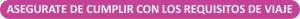 TRIPLEDOBLEMENOR$23,856.00 MXN$16,988.00 MXN$5,494.00 MXNCIUDAD3*OAXACAParador Crespo o similar